«Точка роста» готовится к открытию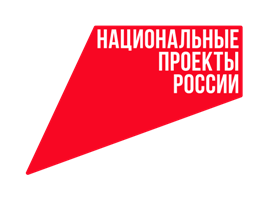 В школе №4 продолжается работа по созданию условий для  функционирования центра образования естественно-научной и технологической направленностей «Точка роста» в рамках национального проекта «Образование».- Так как помещения центра «Точка роста» должны соответствовать действующим требованиям к устройству, содержанию и организации режима работы, ведется   контроль за подбором цветовой гаммы для стен, полов. На  стенах выдержан минималистичный декор с выделением цветом одной стороны, - рассказывает директор школы Вера Ефремова. - В наших кабинетах стены окрашены в нейтральные светло-серые и бежевые тона, при этом созданы акценты на солнечных участках стен. Благотворительную помощь в предоставлении керамогранитной плитки для отделки полов в лабораториях нам оказывает ООО «Керама Марацци».В школу поступили монохромные лазерные многофункциональные устройства для кабинетов физики, химии и биологии, которые позволят осуществлять копирование и распечатку дидактических и контрольно-измерительных материалов, проектных и творческих работ обучающихся непосредственно в учебных аудиториях.- Начата работа по составлению сетки расписания уроков, занятий  внеурочной деятельности и занятий по программам дополнительного образования, - говорит Вера Валентиновна. - Занятия в обновленных аудиториях центра «Точка роста» будут носить исследовательский и экспериментальный характер, отвечая требованиям современного инновационного обучения в соответствии с обновленным ФГОС. В ближайшее время будет осуществлена установка и настройка полученного оборудования и расстановка мебели.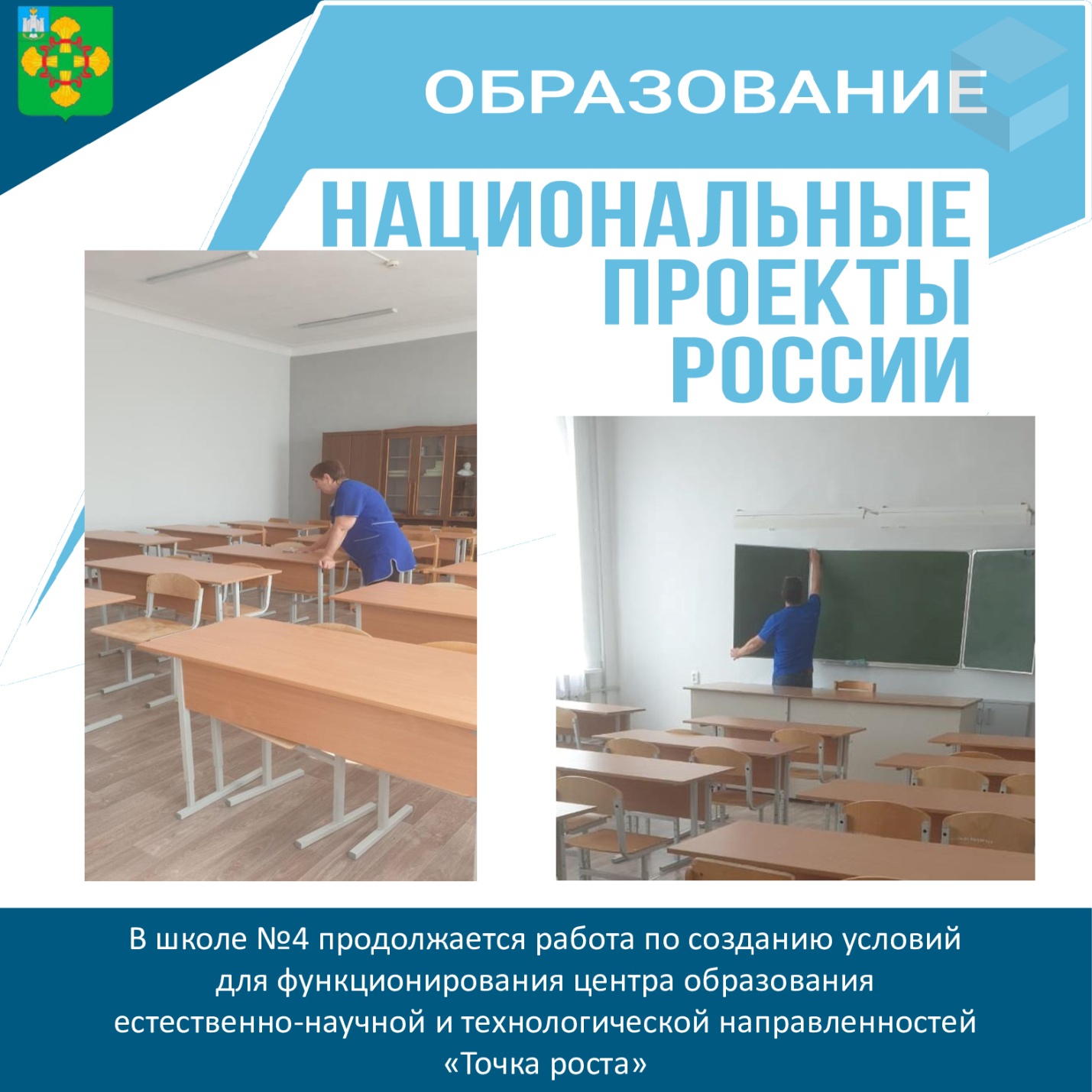 